Publicado en Madrid el 28/02/2020 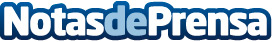 PMI Madrid Spain Chapter organiza el I Congreso Mujeres en el Project ManagementEl evento reunirá a mujeres y hombres del Project Management que debatirán la diversidad en el espacio del trabajo y el liderazgo en Innovación, Transformación Digital y SostenibilidadDatos de contacto:Susana Moreno91 189 05 00Nota de prensa publicada en: https://www.notasdeprensa.es/pmi-madrid-spain-chapter-organiza-el-i Categorias: Madrid Emprendedores Eventos E-Commerce Recursos humanos Construcción y Materiales Digital http://www.notasdeprensa.es